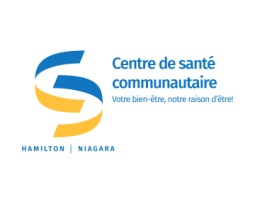 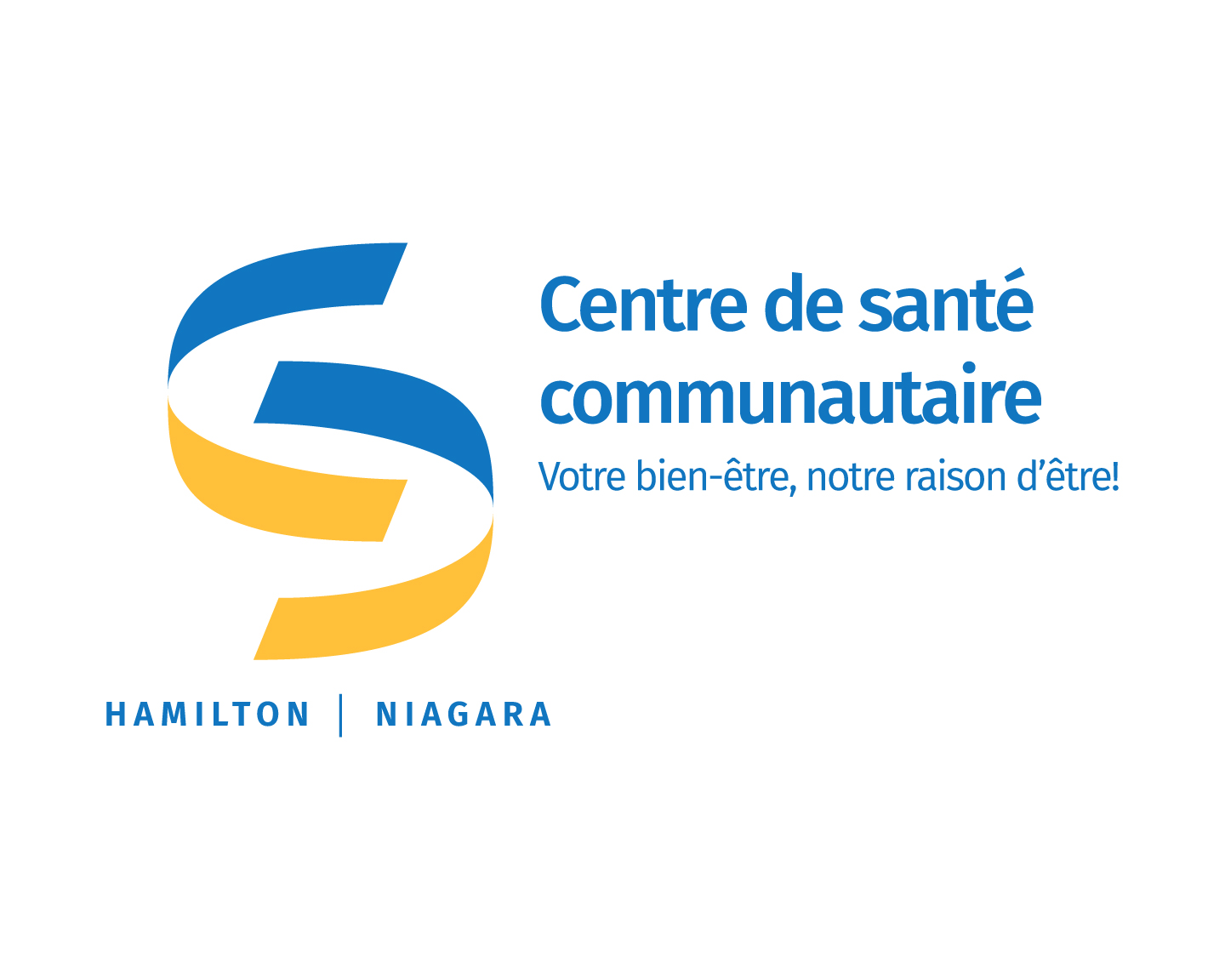 CONSENTEMENT POUR UTILISATION DE PHOTOS/VIDÉOSNOM __________________________________________________________________Je, soussigné(e), donne au Centre de santé communautaire la permission d’utiliser, à sa discrétion, des photos, diapositives ou vidéos de moi-même ou des membres de ma famille suivants:NOM DES MEMBRES DE LA FAMILLE:________________________________________________________________________________________________________________________________________________________________________________________________________________________Je comprends que ces photos, diapositives ou vidéos, seront utilisées pour des projets de promotion, d’éducation ou d’orientation dans la communauté, ou pour publication dans le bulletin ÉCHO SANTÉ, ou encore pour toute autre utilisation semblable. Cependant, je réserve mon droit de retirer ma permission si je désire changer d’idée dans le futur. Le cas échéant, je vous aviserais par écrit à cet effet. Signature : 	____________________________________________________________Témoin : 	____________________________________________________________Date : ____________________________________________________________